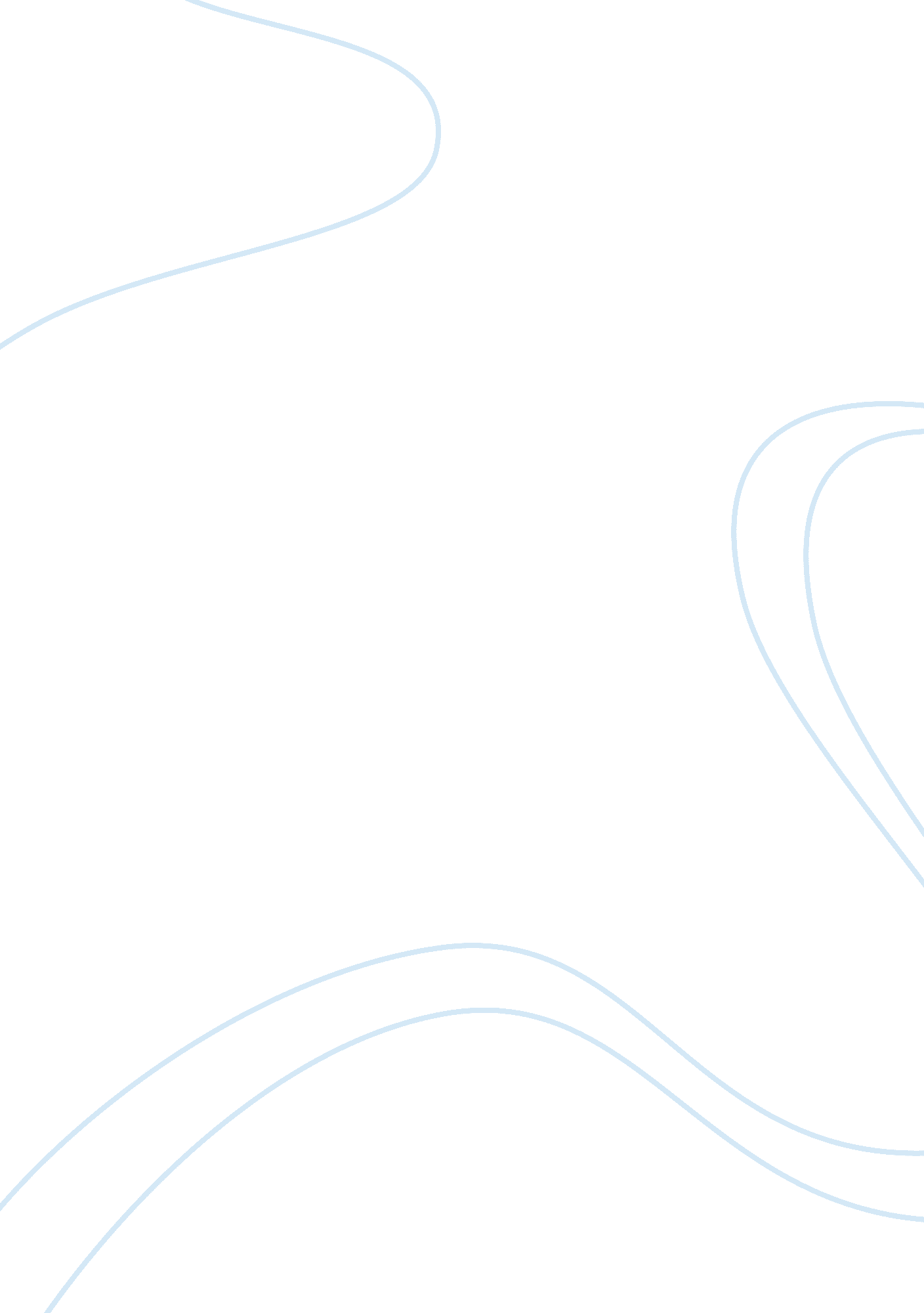 Food webs research paperBusiness, Company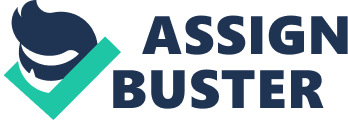 The field of marketing is extremely broad as there are hundreds of concepts that come under the same umbrella. Among a number of concepts that stride under the concept of marketing, the name of consumer and consumption is one of them. There are certain questions that need to be answered in this particular analysis . The picture is associated with this assignment that is required to examine accordingly. 
- This particular question is about analyzing and identifying the primary consumer. There is a picture associated with this part wherein it is found that there is a need of food among different species. Primary consumers are the one that has primary listings with the company, as the company will try to render their services and sell out their products to the primary customers first and then the secondary customers. In this picture, the primary consumer is the sea bird standing outside the bank river. It is because the sea bird reflected in the picture is out of the destination. The key function of a primary consumer is to utilize the products of the company prior than anyone else. Organizations are also obliged to provide all sorts of benefits and services to the primary consumers first and then different consumers . Sea Bird (Bass) in this picture is a primary consumer while, fishes are the secondary one. 
- Secondary customers are the one who will be given the products and services of the company after it was given to the primary consumers. They will be kept in a secondary position, and products will be given to them on a secondary basis. It is not like that organization doesn’t have an effective eye over the secondary consumers; however, they will get lesser appreciation and orientation as compared to the primary consumers . In this particular photograph, it is found that there are three different fishes found in the pond, a big one, relatively smaller one and very small one. After the primary consumer, that is the sea Bird, the secondary consumer is a big fish that has the power to hunt the relatively smaller fish and very small fish and satisfy its own appetite. 
- The essence or production and producer are extremely important and significant for the sake of an organization as well as for an economy. An economy with high amount of production is the one that has its recognition among different countries. Heron fish is the producer found in the pond, who is able to reproduce eggs from which production of the fishes can be increased accordingly. We think that this specie is a producer merely because of its size as it is a full size fish and has a tendency to reproduce fish from its eggs in the future, while the other species are not big enough who can reproduce eggs and become a producer . 
- It is observed that new generation and children would be given immense appreciation and care as compared to the big one, because they are the one who will hand over the rope in the future. Economies and countries with these particular thoughts have the competency to enrich the future positively. In this particular Food pond, there are signs of Keystone Specie as well, that is a small fish with the name of Inverts. It is a small fish and it has a tendency to influence and impact over the community or ecosystem larger than any other species found in this particular picture. The future of invert is extremely broad, and it should be given extra appreciation and care as compared to any other species. One of the major reasons in identifying the small fish as a Keystone Specie is that the size of the fish is very small and hardly gets hunted, but whatever it will learn would be effective for its future. 
- There are a number of species that have been found and located in this particular pond. It is a natural phenomenon that any scarcity and abundance of a thing would have a definite impact over the population of the other. From the picture, it is clearly found that there is only one Bass and number of fishes in it. Bass is the primary consumer but if the population of Bass becomes lesser then it means lesser number of Bass would be around the bank river. Hence, the probability of hunting the fishes through Bass would decrease, that will help Algae and Heron’s population to increase, however the big fish is still a problem and danger for these small species. How fine tuned is your Baloney Detector? Baloney Detector is fine-tuned that can be assessed with the picture as the director has the options to manage the aspects accordingly. 
How reliable are the sources of this claim? Is there reason to believe that they might have an agenda to pursue in this case? 
It has reliable resources to claim along with association of scientific communities, as well. The source that has been used in this particular assignment is of a picture, and there is no agenda associated with it. How does this claim fit with what we know about how the world works? There is no claim associated with the picture; however external sourcing and opinion can be opted accordingly to support the opinion. The theory of Maslow could be applied on the same picture, in which all of the species are trying to fulfill their basic appetite or the physiological needs. 
What do you know about the sources of funding for a particular position? Are they financed by groups with partisan goals? 
The source of funding for the organization relates to the type of organization as every type has a new source of funding in particular like bank loan, issuance of shares and owner’s own capital. Where was evidence for competing theories published? Has it undergone impartial peer review or is it only in proprietary publication? The evidence of theories published in the annual report found that all of the practical view has been undergone extensive research and effectiveness and the evidence of the same can be found from the picture. References Byrne, K. (2001). Environmental Science. New York: Adventure Work. 
G. Miller, ‎. S. (2010). Environmental Science. New York: McGraw Hill. 
Michael L. McKinney, ‎. M. (2012). Environmental Science: Systems and Solutions. New York: Prentice Hall. 